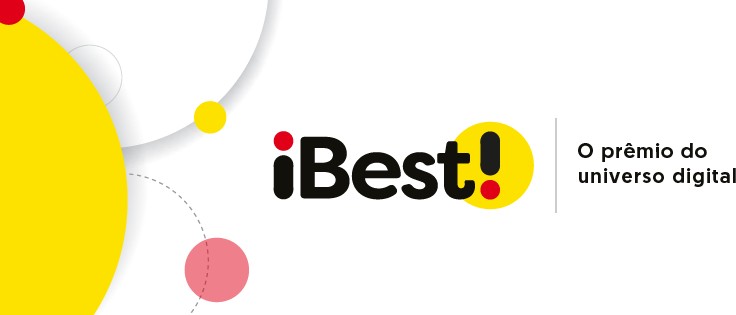 Qconcursos e Udemy ganham o título de melhor Serviço de Educação do BrasilO iBest anuncia os vencedores, com vitória do Qconcursos é Udemy na votação popularVídeo: Melhor do Brasil (Voto Popular)Vídeo: Melhor do Brasil (Voto da Academia)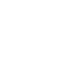 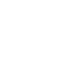 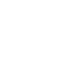 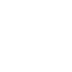 RIO DE JANEIRO, 10 DE DEZEMBRO DE 2020 – Qconcursos foi escolhido o melhor em Serviços de Educação no Brasil, segundo votação popular do iBest, que premia as melhores iniciativas do universo digitalbrasileiro. Ele disputou com Duolingo e Estratégia Concursos na final da votação aberta. Já na eleição da Academia, que é decidida por um júri de especialistas, o vencedor foi Udemy Brasil, que concorreu com Duolingo e Passei Direto. " A área de serviços de educação cresceuenormemente com a pandemia, assim como a competição na final da categoria. QConcursos é um campeão nacional, tendo encontrado nonicho de concursos uma área grande de atuação, que desenvolveu com qualidade. Duolingo e Estratégia Concursos também vieram para ficar " aponta Marcos Wettreich, CEO do iBest.Novamente assumindo a posição de maior prêmio da internet brasileira, em seu retorno depois de doze anos, o prêmio iBestfinalizou a edição de 2020 com números sólidos - mais de 2 milhões de votos certificados e a mobilização da maior parte das 500 melhoresiniciativas digitais do Brasil em campanhas próprias de estímulo à votação.O Prêmio iBest aponta os melhores do Brasil em duas votaçõesparalelas: uma de acordo com a percepção popular e outra de um júri de especialistas (a Academia iBest). Como critério de qualificação para ambas, os dez finalistas (os iBest Top 10) foram definidos através de um algoritmo proprietário do iBest que calcula a presença e oengajamento nas principais redes sociais. Foi a partir dessa lista que o público e o júri de especialistas escolheram as iniciativas digitais queconsidera as melhores de cada categoria.Foram 50 categorias na edição 2020, refletindo as mais relevantes tendências e interesses dos brasileiros nos setores de e-commerce, serviços e conteúdo. Para 2021, o número de categorias será ainda maior, incorporando outras áreas de alta relevância no universo digital do Brasil.Novidades no iBest 2021Além das novas categorias, a edição de 2021 do iBest também incluirá uma fase de pré-votação, que se iniciará em março e que permitirá que todas as iniciativas digitais se candidatem a ser um Top 10 Brasil.HistóriaCriado pelo empreendedor e entusiasta do mundo digital, Marcos Wettreich, o iBest nasceu com a missão de estimular e reconhecer os melhores e mais influentes da então nascente web brasileira. Entre 1996 e 2008, o prêmio foi a bússola para o reconhecimento das melhores iniciativas pioneiras na internet, e com milhões de votantes, foi considerado a maior premiação do gênero em todo o mundo eimpulsionou os primeiros empreendimentos nacionais, revelando as empresas que se tornaram líderes na década inicial da internet noBrasil.O Prêmio iBest foi desenvolvido pela Mantel Marketing, empresa de Marcos Wettreich. O iBest passou a ser uma empresa independente, a iBest Company, e em 1999 o GP Investimentos tornou-se sócio. Em 2003, a Brasil Telecom adquiriu a empresa. Em 2020 Wettreichrecuperou a marca “iBest” para criar a iBest Global, nova empresa que tem como missão inicial desenvolver e expandir o novo iBest, como o maior guia digital do Brasil.Mais informaçõesE-mail: imprensa@ibest.global Site: www.premioibest.com